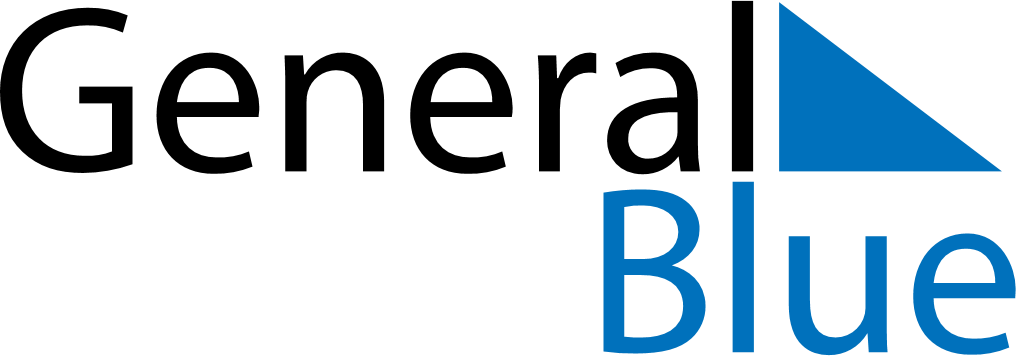 January 2021January 2021January 2021VaticanVaticanMondayTuesdayWednesdayThursdayFridaySaturdaySunday123Solemnity of Mary, Mother of God45678910Epiphany111213141516171819202122232425262728293031